ГОРОДСКОЙ СОВЕТ ДЕПУТАТОВ  МУНИЦИПАЛЬНОГО ОБРАЗОВАНИЯ «ГОРОД НАЗРАНЬ»РЕШЕНИЕ №27/108-3                                                                                            от 28 декабря 2017 г.О внесении изменений в  Положение «Об отраслевой системе оплаты труда работников городской общественно-политической газеты «Голос Назрани»
          Во исполнение Поручения Председателя Правительства Республики Ингушетия от 10.11.2017 г. № ПР-140, Городской совет муниципального образования «Городской округ город Назрань» решил:Повысить с 1 января 2018 года в 1,04 раза размеры минимальных окладов работников городской общественно-политической газеты «Голос Назрани»  утвержденные Положением «Об отраслевой системе оплаты труда работников городской общественно- политической газеты « Голос Назрани» от 27 декабря . № 16/56-2.Подпункт 2.1. пункта 2  Размеры минимальных окладов и рекомендуемый размер повышающего коэффициента по должностям (профессиям) работников газеты по профессиональным квалификационным группам изложить в следующей редакции:2.1. Размеры минимальных окладов по профессиональным квалификационным группам: Профессиональная квалификационная группа "Общеотраслевые профессии рабочих первого уровня"Профессиональная квалификационная группа "Общеотраслевые должности служащих первого уровня"Профессиональная квалификационная группа "Общеотраслевые должности служащих третьего уровня"Профессиональная квалификационная группа "Должности работников печатных средств массовой информации первого уровня"Профессиональная квалификационная группа "Должности работников печатных средств массовой информации второго уровня"Профессиональная квалификационная группа "Должности работников печатных средств массовой информации третьего уровня"Профессиональная квалификационная группа "Должности работников печатных средств массовой информации четвертого уровня"Рекомендуемый размер повышающего коэффициента по всем профессиональным квалификационным группам - до 0,20.3. Опубликовать (обнародовать) настоящее Решение в средствах массовой информации.4. Контроль за исполнением настоящего Решения возложить на заместителя председателя Городского совета г. Назрань Ю.Д. БогатыреваГлава  г. Назрань 	      А.М. ТумгоевПредседатель Городского совета                                                                     М. С. ПарчиевПриложение № 1Утверждено	Решением  Городского совета от 27 декабря . № 16/56-2с изменениями от 28 декабря 2017 г. №27/108-3Положение
«Об отраслевой системе оплаты труда работников городской общественно-политической газеты «Голос Назрани»
1. Общие положения1.1. Настоящее положение «Об отраслевой системе оплаты труда работников городской общественно-политической газеты «Голос Назрани» (далее - Положение) разработано в целях совершенствования действующей системы оплаты труда ее работников и устанавливает единые принципы построения системы оплаты труда работников газеты с учетом специфики отрасли.Положение определяет порядок формирования системы оплаты труда работников газеты и включает в себя:минимальные размеры окладов по профессиональным квалификационным группам;рекомендуемые размеры повышающих коэффициентов;виды, условия осуществления и размеры выплат стимулирующего характера;другие вопросы оплаты труда.1.2. Система оплаты труда работников газеты устанавливается коллективными договорами, соглашениями, локальными нормативными актами в соответствии с трудовым законодательством и иными нормативными актами Российской Федерации, Республики Ингушетия и настоящим Положением.1.3. Заработная плата работнику газеты устанавливается трудовым договором в соответствии с системой оплаты труда, определенной  настоящим Положением.Условия оплаты труда, включая размер оклада (должностного оклада) работника, повышающие коэффициенты к окладам и иные выплаты стимулирующего характера, являются обязательными для включения в трудовой договор.1.4. Заработная плата работников (без учета премий и иных стимулирующих выплат), устанавливаемая в соответствии с настоящей системой оплаты труда, не может быть меньше заработной платы (без учета премий и иных стимулирующих выплат), выплачиваемой на основе Единой тарифной сетки по оплате труда работников республиканских государственных учреждений при условии сохранения объема должностных обязанностей работников и выполнения ими работ той же квалификации.1.5. Месячная заработная плата работника, отработавшего за этот период норму рабочего времени и выполнившего нормы труда (трудовые обязанности), не может быть ниже минимального размера оплаты труда.Заработная плата работника предельными размерами не ограничивается.2. Размеры минимальных окладов и рекомендуемыq размер повышающего коэффициента по должностям (профессиям) работников газеты по профессиональным квалификационным группам ( в ред. решения от 28.12.2017 № 27/108-3)2.1. Размеры минимальных окладов по профессиональным квалификационным группам: Профессиональная квалификационная группа "Общеотраслевые профессии рабочих первого уровня"Профессиональная квалификационная группа "Общеотраслевые должности служащих первого уровня"Профессиональная квалификационная группа "Общеотраслевые должности служащих третьего уровня"Профессиональная квалификационная группа "Должности работников печатных средств массовой информации первого уровня"Профессиональная квалификационная группа "Должности работников печатных средств массовой информации второго уровня"Профессиональная квалификационная группа "Должности работников печатных средств массовой информации третьего уровня"Профессиональная квалификационная группа "Должности работников печатных средств массовой информации четвертого уровня"Рекомендуемый размер повышающего коэффициента по всем профессиональным квалификационным группам - до 0,20.3. Порядок установления повышающих коэффициентов к окладам3.1. Настоящим положением предусматривается установление работникам газеты  следующих повышающих коэффициентов стимулирующего характера к окладам:повышающий коэффициент к окладу по занимаемой должности;персональный повышающий коэффициент к окладу;повышающий коэффициент к окладу за выслугу лет;повышающий коэффициент к окладу за квалификационную категорию, присвоение ученой степени, присвоение почетного звания "заслуженный", "народный".Решение о введении соответствующих повышающих коэффициентов принимается руководителем газеты с учетом обеспечения указанных выплат финансовыми средствами.Повышающие коэффициенты к окладам устанавливаются на определенный период времени в течение соответствующего календарного года.3.2. Повышающий коэффициент к окладу по занимаемой должности устанавливается работникам газеты в зависимости от отнесения должности к квалификационному уровню ПКГ.Размер выплат по повышающему коэффициенту определяется путем умножения размера минимального оклада работника на повышающий коэффициент к окладу по занимаемой должности. Выплаты по повышающему коэффициенту к окладу носят стимулирующий характер, должностной оклад не увеличивают и не учитываются при начислении иных стимулирующих выплат, определяемых в процентном отношении к минимальному окладу (ставке).3.3. Персональный повышающий коэффициент к окладу по должности устанавливается работнику с учетом уровня его профессиональной подготовки, сложности, важности выполняемой работы, степени самостоятельности и ответственности при выполнении поставленных задач и других факторов. Решение об установлении персонального повышающего коэффициента к окладу и его размерах принимается руководителем газеты персонально в отношении конкретного работника. Рекомендуемый размер персонального повышающего коэффициента - до 1,0.Применение персонального повышающего коэффициента к окладу не образует новый оклад и не учитывается при начислении иных стимулирующих выплат, устанавливаемых к должностному окладу.3.4. Повышающий коэффициент к окладу за непрерывный стаж работы устанавливается всем работникам в зависимости от общего количества лет, проработанных в СМИ. Рекомендуемые размеры повышающих коэффициентов к окладу за выслугу лет:при выслуге лет от 1 года до 3 лет -  0,10;при выслуге лет от 3 до 7 лет -  0,15;при выслуге лет от 7 до 10 лет -  0,20;при выслуге лет от 10 до 15 лет -  0,25;при выслуге лет свыше 15 лет -  0,30. Применение повышающего коэффициента к окладу за выслугу лет не образует новый оклад и не учитывается при начислении иных стимулирующих выплат, устанавливаемых к должностному окладу.Исчисление стажа, дающего право на установление повышающих коэффициентов за выслугу лет, производится в соответствии с Порядком исчисления стажа работы для установления повышающего коэффициента за непрерывный стаж работы.3.5. Повышающий коэффициент к окладу за квалификационную категорию работникам устанавливается с целью стимулирования работников к качественному результату труда путем повышения профессиональной квалификации и компетентности.Рекомендуемые размеры повышающих коэффициентов к окладу за квалификационную категорию:при наличии первой квалификационной категории - 0,15;при наличии второй квалификационной категории - 0,10.3.6. Работникам, которым присвоена ученая степень, устанавливается повышающий коэффициент в размере:за звание "кандидат наук" - 0,20;за звание "доктор наук" - 0,30.Повышающий коэффициент к окладу за присвоение званий ученой степени "кандидат наук" и "доктор наук" устанавливается, если работник работает непосредственно по специальности (или смежной специальности), по которой присвоена ученая степень.Применение повышающего коэффициента к окладу за квалификационную категорию и присвоение ученой степени не образует новый оклад и не учитывается при начислении иных стимулирующих выплат, устанавливаемых к должностному окладу.3.7. При награждении государственными наградами Республики Ингушетия работников газеты, выплаты производятся в соответствии с действующим законодательством Республики Ингушетия.3.8. Изменение размеров окладов и надбавок производится в следующие сроки:при изменении ПКГ оплаты труда - согласно дате приказа;при присвоении почетного звания "народный" и "заслуженный" - со дня присвоения почетного звания и представления соответствующих документов;при присвоении квалификационной категории - согласно дате приказа органа (учреждения), при котором создана аттестационная комиссия;при присуждении ученой степени с даты вступления в силу решения о присуждении ученой степени;при изменении стажа непрерывной работы - со дня достижения стажа, дающего право на увеличение размера надбавки, при наличии документов подтверждающий непрерывный стаж.4. Порядок и условия выплат стимулирующего характера4.1.В целях поощрения работников газеты за выполненную работу устанавливаются следующие выплаты и премии:премия по итогам работы за месяц (выплачивается ежемесячно);премия по итогам работы за год;4.2. Стимулирующие выплаты осуществляются по решению руководителя в пределах бюджетных ассигнований на оплату труда работников.4.3. Премия по итогам работы (за месяц, год) выплачивается с целью поощрения работников за общие результаты труда по итогам работы за установленный период.При премировании учитываются:успешное и добросовестное исполнение работником своих должностных обязанностей в соответствующем периоде (отсутствие замечаний со стороны руководителей);достижение и превышение плановых и нормативных показателей работы;инициатива, творчество и применение в работе современных форм и методов организации;своевременность и полнота подготовки материалов.Премия по итогам работы за установленный период выплачивается в пределах имеющихся средств. Максимальным размером премия по итогам работы за месяц в размере должностного оклада и в размере трех окладов по итогам года.4.4.Решение о введении каждой конкретной премии из вышеприведенных принимает руководитель газеты. 5. Основные подходы к формированию фонда оплаты труда и  штатного расписания газеты «Голос Назрани»5.1. Фонд оплаты труда формируется на календарный год за счет средств бюджета г.Назрань.5.2.Фонд оплаты труда состоит из базового фонда оплаты труда (окладного фонда) и фонда стимулирования.5.3. Штатное расписание газеты утверждается его руководителем и согласовывается с Главой Администрации г.Назрань.5.4. Годовой фонд заработной платы газеты формируется исходя из объема денежных средств, направляемых на выплаты:окладов (должностных окладов) - в размере 12 окладов (окладный фонд);выплат стимулирующего характера (фонда стимулирования) - в размере 140% окладного фонда.РЕСПУБЛИКА     ИНГУШЕТИЯ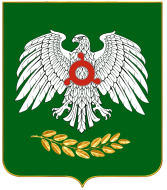 ГIАЛГIАЙ    РЕСПУБЛИКАКвалификационные уровниПрофессии рабочих, отнесенные к квалификационным уровнямМинимальный размер оклада, в рублях1 квалификационный уровень уборщик служебных помещений, 4 160Квалификационные уровниДолжности, отнесенные к квалификационным уровнямМинимальный размер оклада, в рублях1 квалификационный уровеньделопроизводитель; копировщик; машинистка; 5 200Квалификационные уровниДолжности, отнесенные к квалификационным уровнямМинимальный размер оклада, в рублях1 квалификационный уровеньбухгалтер, юрисконсульт, менеджер, экономист 7 800Квалификационные уровниДолжности, отнесенные к квалификационным уровнямМинимальный размер оклада, в рублях1 квалификационный уровеньоператор компьютерного набора5 720Квалификационные уровниДолжности, отнесенные к квалификационным уровнямМинимальный размер оклада, в рублях1 квалификационный уровенькорректор; технический редактор5 720Квалификационные уровниДолжности, отнесенные к квалификационным уровнямМинимальный размер оклада, в рублях1 квалификационный уровеньвыпускающий (редактор по выпуску); корреспондент; 6 030Квалификационные уровниДолжности, отнесенные к квалификационным уровнямМинимальный размер оклада, в рублях2 квалификационный уровеньответственный секретарь7 2803 квалификационный уровеньглавный редактор7 800Квалификационные уровниПрофессии рабочих, отнесенные к квалификационным уровнямМинимальный размер оклада, в рублях1 квалификационный уровень уборщик служебных помещений, 4 160Квалификационные уровниДолжности, отнесенные к квалификационным уровнямМинимальный размер оклада, в рублях1 квалификационный уровеньделопроизводитель; копировщик; машинистка; 5 200Квалификационные уровниДолжности, отнесенные к квалификационным уровнямМинимальный размер оклада, в рублях1 квалификационный уровеньбухгалтер, юрисконсульт, менеджер, экономист 7 800Квалификационные уровниДолжности, отнесенные к квалификационным уровнямМинимальный размер оклада, в рублях1 квалификационный уровеньоператор компьютерного набора5 720Квалификационные уровниДолжности, отнесенные к квалификационным уровнямМинимальный размер оклада, в рублях1 квалификационный уровенькорректор; технический редактор5 720Квалификационные уровниДолжности, отнесенные к квалификационным уровнямМинимальный размер оклада, в рублях1 квалификационный уровеньвыпускающий (редактор по выпуску); корреспондент; 6 030Квалификационные уровниДолжности, отнесенные к квалификационным уровнямМинимальный размер оклада, в рублях2 квалификационный уровеньответственный секретарь7 2803 квалификационный уровеньглавный редактор7 800